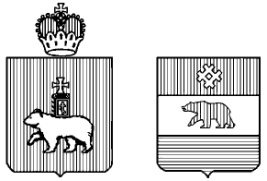 Территориальное управление Министерства социального развития Пермского края по Красновишерскому муниципальному районуВключение в список и обеспечение жилыми помещениями детей-сирот и детей, оставшихся без попечения родителей, лиц из числа детей-сирот и детей, оставшихся без попечения родителейг. Красновишерск,ул. Дзержинского, д. 6ател. 8 (34 243) 3 01 13Для включения в список детей-сирот и лиц из числа детей-сирот, которые подлежат обеспечению жилыми помещениями специализированного жилищного фонда Пермского края, прилагаются следующие документы:копия документа, удостоверяющего личность детей-сирот и лиц из числа детей-сирот (паспорт гражданина Российской Федерации; документ об окончании отбывании наказания в исправительных учреждениях – для лиц, возвратившихся из данных учреждений; а также иные выдаваемые в установленном порядке документы, удостоверяющие личность);копия свидетельства о рождении детей-сирот и лиц из числа детей-сирот;документы, подтверждающие статус детей-сирот и лиц из числа детей-сирот:а) для детей-сирот – свидетельство о смерти обоих или единственного родителя; акт органа опеки и попечительства о направлении в организацию для детей-сирот и детей, оставшихся без попечения родителей;б) для детей, оставшихся без попечения родителей, - решение суда о лишении единственного или обоих родителей родительских прав; решение суда о признании единственного или обоих родителей безвестно отсутствующими, недееспособными; решение суда об объявлении их умершими; иные документы, подтверждающие факт признания ребенка оставшимся без попечения родителей в установленном законодательством порядке;в) для детей-сирот и детей, оставшихся без попечения родителей находящихся под опекой, в приемной семье предоставляется акт органа опеки и попечительства о назначении опеки либо создании приемной семьи;4) сведения о месте проживания или пребывания детей-сирот и лиц из числа детей-сирот, на момент предоставления документов;5) правоустанавливающие документы на жилые помещения, права на которые не зарегистрированы в органе, осуществляющем государственную регистрацию прав на недвижимое имущество и сделок с ним;6)   заявление о включении в список;7) документ об окончании пребывания в образовательном учреждении;8) документы подтверждающие отсутствие права пользования жилыми помещениями по договору социального найма (справка о лицах, состоящих на регистрационном учете); 9) сведения из организации по государственному техническому учету и технической инвентаризации о праве на недвижимое имущество у детей-сирот и лиц из числа детей-сирот, а также членов их семей, рожденных до 1998 года;10) сведения из органа, осуществляющего государственную регистрацию прав на недвижимое имущество и сделок с ним, о правах на недвижимое имущество у детей-сирот и лиц из числа детей-сирот, а также членов их семей.Нормативно правовые документы:Федеральный закон от 29.02.2012 № 15-ФЗ «О внесении изменений в отдельные законодательные акты Российской Федерации в части обеспечения жилыми помещениями детей-сирот и детей, оставшихся без попечения родителей».Федеральный закон от 21.12.1996 № 159-ФЗ «О дополнительных гарантиях по социальной поддержке детей-сирот и детей, оставшихся без попечения родителей».Закон Пермского края от 14.12.2012 № 147-ПК «О внесении изменений в отдельные законы Пермской области и Пермского края в части обеспечения жилыми помещениями детей-сирот и детей, оставшихся без попечения родителей»Постановление Правительства Пермского края от 01.03.2013 № 92-п «Об отдельных вопросах обеспечения жилыми помещениями детей-сирот и детей, оставшихся без попечения родителей, лиц из числа детей-сирот и детей, оставшихся без попечения родителей»Условиями предоставления жилых помещений детям-сиротам и детям, оставшимся без попечения родителей (далее – дети-сироты), лицам из числа детей-сирот и детей, оставшихся без попечения родителей (далее – лиц из числа детей-сирот), являются:лицо проживает в Пермском крае;лицо не является собственником жилого помещения либо нанимателем жилого помещения по договору социального найма или членом семьи нанимателя жилого помещения по договору социального найма;лицо является собственником жилого помещения либо нанимателем жилого помещения по договору социального найма или членом семьи нанимателя жилого помещения по договору социального найма – в случае, если его проживание в ранее занимаемом жилом помещении признано невозможным.Проживание детей-сирот и лиц из числа детей-сирот признается невозможным, если это противоречит интересам указанных лиц в связи с наличием одного из следующих обстоятельств:1) проживание на любом законном основании в таких жилых помещениях лиц:а) лишенных родительских прав в отношении этих детей-сирот и лиц из числа детей-сирот (при наличии вступившего в законную силу решения суда об отказе в принудительном обмене жилого помещения в соответствии с частью 3 статьи 72 Жилищного кодекса Российской Федерации);б) страдающих тяжелой формой хронических заболеваний в соответствии с указанным в пункте 4 части 1 статьи 41 Жилищного кодекса Российской Федерации перечнем, при которой совместное проживание с ними в одном жилом помещении невозможно;в) больных хроническим алкоголизмом, наркоманией, состоящих на учете в соответствующих учреждениях здравоохранения, - в случае невозможности осуществления действия, предусмотренных законодательством, по их выселению;2) жилые помещения непригодны для постоянного проживания или не отвечают установленным для жилых помещений санитарным и техническим правилам и нормам, иным требованиям законодательства Российской Федерации;3) общая площадь жилого помещения, приходящаяся на одно лицо, проживающее в данном жилом помещении, менее учетной нормы площади жилого помещения, в том числе, если такое уменьшение произойдет в результате вселения в данное жилое помещение детей-сирот и лиц из числа детей-сирот.Прием граждан по вопросам включения в список и обеспечение жилыми помещениями детей-сирот и лиц из числа детей-сирот ведет    в кабинете № 123Паршакова Мария Сергеевна, специалист по опеки и попечительству в отношении несовершеннолетних гражданРежим работы:Понедельник – четверг: с 9.00 до 18.00.Пятница – с 9.00 до 16.45.Обеденный перерыв: с 13.00 до 13.45.Телефон: 3 01 13